А Н К Е Т Адля опроса потребителей товаров, работ и услугД О В Л Е Т В О Р Е Н Н О С Т Ь  Н А С Е Л Е Н И Я  К А Ч Е С Т В О М  ИО С Т У П Н О С Т Ь Ю  Т О В А Р О В ,  Р А Б О Т  И  У С Л У Г ,  Р Е А Л И З У Е М Ы ХА  Р Ы Н К А Х  М О С К О В С К О Й  О Б Л А С Т ИУважаемый респондент!рамках проведения ежегодного мониторинга состояния и развития конкурентной среды на рынках товаров, работ и услуг Московской области проводится опрос мнения потребителей.Заполнение анкеты займет у Вас около 15 минут. Опрос является анонимным и строго конфиденциальным, все полученные результаты будут использоваться только в обобщенном виде.Заранее благодарим за участие в исследовании! Ваши ответы очень важны для дальнейшей работы по содействию развитию конкуренции на региональных рынках.ПОЖАЛУЙСТА , ПОСТАВЬТЕ Л ЮБ ОЙ ЗНАК Н АПРОТИВ ВЫБ РАННОГОВАМИ ОТВЕТА .ЕСЛ И НЕОБ ХОДИМО , ДОПИШ ИТЕ ОТВЕТ В СПЕЦИАЛ ЬНООТВЕДЕННОМ ПОЛЕ .УКАЖИТЕ НАЗВАНИЕ МУНИЦИПАЛЬНОГО РАЙОНА (ГОРОДСКОГО ОКРУГА), ГДЕ ВЫ ПРОЖИВАЕТЕ И ТИП ВАШЕГО НАСЕЛЕННОГО ПУНКТА? (запишите)НАИМЕНОВАНИЕ МУНИЦИПАЛЬНОГО ОБРАЗОВАНИЯ (запишите)_________________________________________________________________________________________Городское поселение                                                                                                             ---Сельское поселение                                                                                                               ---ПОЛМужскойЖенскийВОЗРАСТУКАЖИТЕ, ПОЖАЛУЙСТА, УРОВЕНЬ ВАШЕГО ОБРАЗОВАНИЯ?Общее среднееСреднее специальноеНеполное высшееВысшееДва или более высших/ученая степень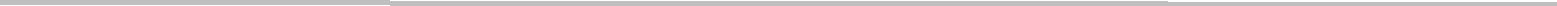 1 Анкета подготовлена Комитетом по конкурентной политике Московской области в соответствии с методическими рекомендациями Аналитического центра при Правительстве Российской Федерации.2ИМЕЕТЕ ЛИ ВЫ ДЕТЕЙ МОЛОЖЕ 16 ЛЕТ?Да, 1 ребенокДа, 2 ребенкаДа, 3 и более детейНет детейКАКОВ ПРИМЕРНЫЙ СРЕДНЕМЕСЯЧНЫЙ ДОХОД В РАСЧЕТЕ НА ОДНОГО ЧЛЕНА ВАШЕЙ СЕМЬИ?До 10 тысяч рублейОт 10 до 20 тысяч рублейОт 20 до 30 тысяч рублейОт 30 до 40 тысяч рублейОт 40 до 50 тысяч рублейБолее 50 тысяч рублейУКАЖИТЕ ВАШ СОЦИАЛЬНЫЙ СТАТУС В НАСТОЯЩЕЕ ВРЕМЯ?УКАЖИТЕ В КАКОЙ СФЕРЕ ВЫ РАБОТАЕТЕ В НАСТОЯЩЕЕ ВРЕМЯ?1 Анкета подготовлена Комитетом по конкурентной политике Московской области на основании методических рекомендаций, разработанных Аналитическим центром при Правительстве Российской Федерации при взаимодействии с экспертами Всемирного банка в качестве рекомендованной для субъектов Российской Федерации.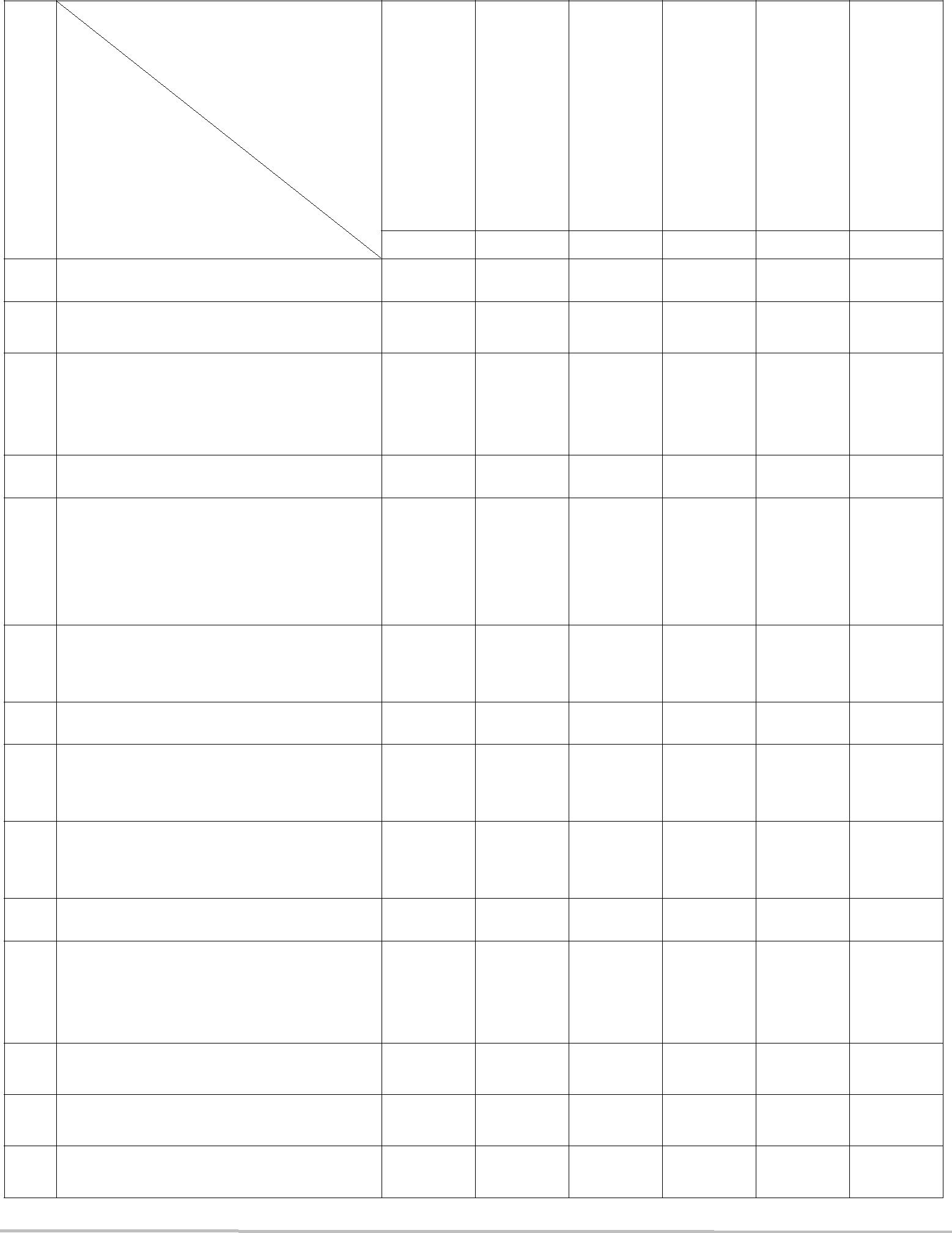 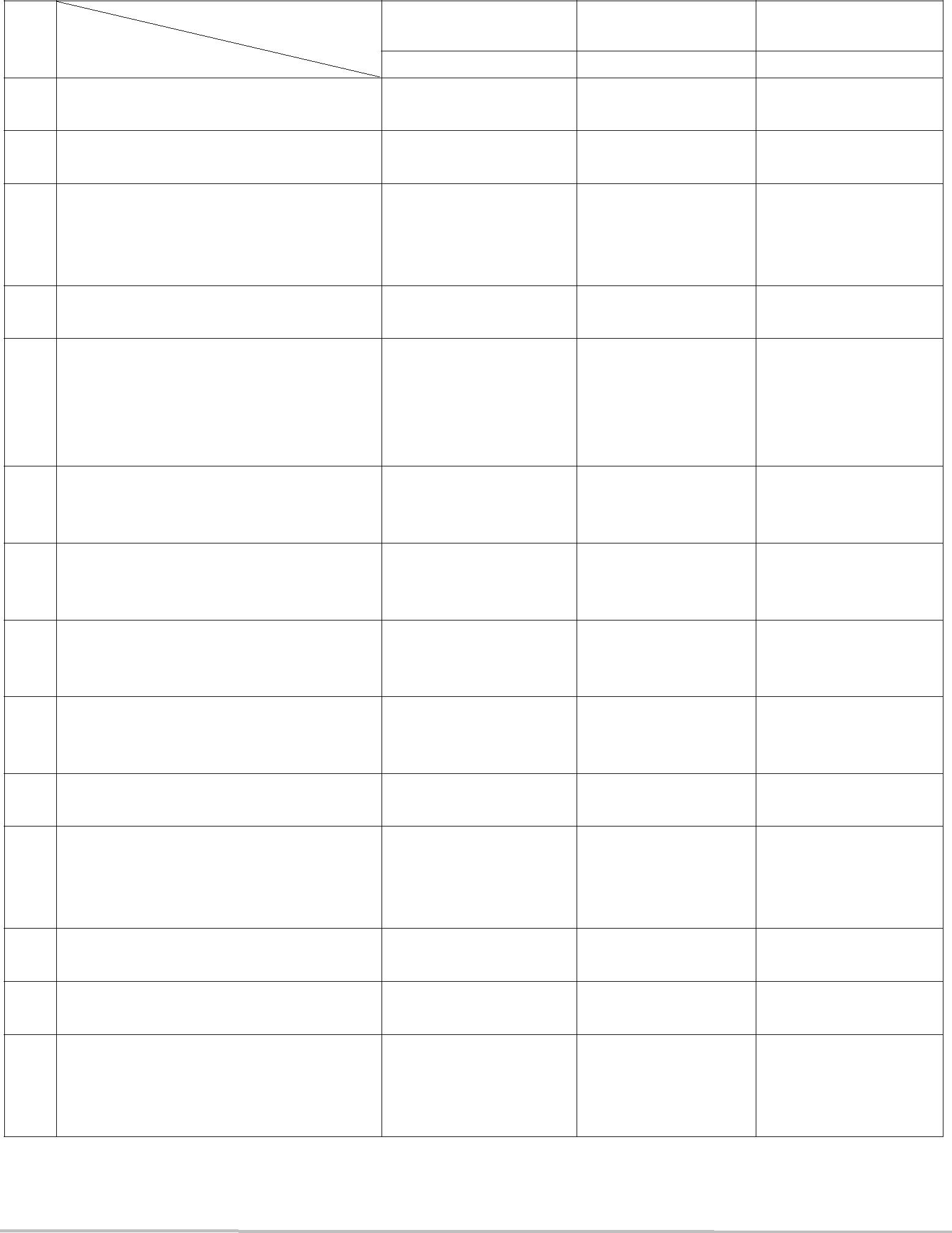 5ОЦЕНИТЕ, КАКИХ ТОВАРОВ И УСЛУГ, ПО ВАШЕМУ МНЕНИЮ, НЕ ХВАТАЕТ В ВАШЕМ РАЙОНЕ?КОМИТЕТ ПО КОНКУРЕНТНОЙ ПОЛИТИКЕ МОСКОВСКОЙ ОБЛАСТИ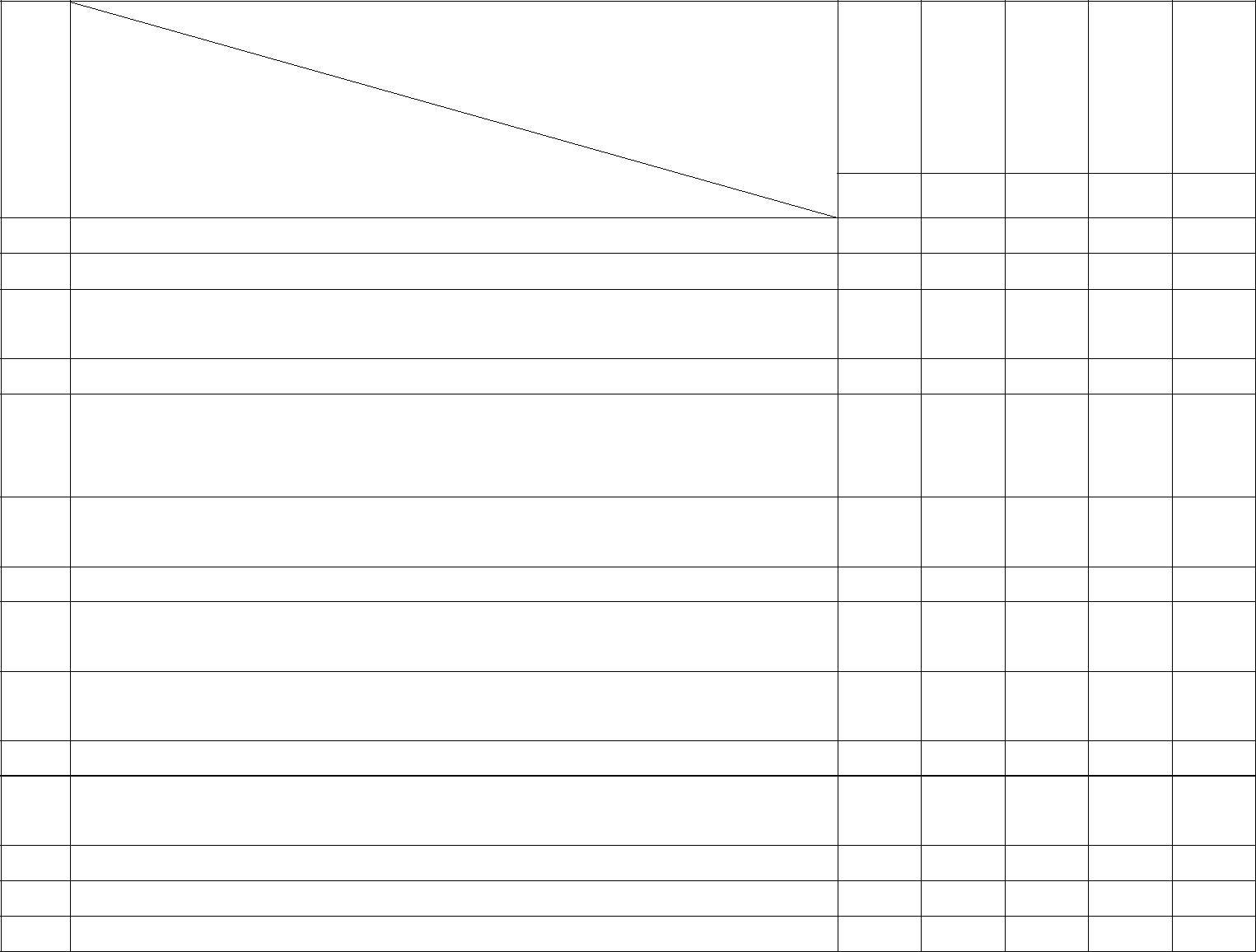 КОМИТЕТ ПО КОНКУРЕНТНОЙ ПОЛИТИКЕ МОСКОВСКОЙ ОБЛАСТИ7НАСКОЛЬКО ВЫ УДОВЛЕТВОРЕНЫ КАЧЕСТВОМ ПРЕДОСТАВЛЯЕМЫХ УСЛУГ ПО СЛЕДУЮЩИМ КРИТЕРИЯМ?КОМИТЕТ ПО КОНКУРЕНТНОЙ ПОЛИТИКЕ МОСКОВСКОЙ ОБЛАСТИ8НАСКОЛЬКО ВЫ УДОВЛЕТВОРЕНЫ ХАРАКТЕРИСТИКАМИ СЛЕДУЮЩИХ ТОВАРОВ, РАБОТ И УСЛУГ НА РЫНКАХ МОСКОВСКОЙ ОБЛАСТИ ПО СЛЕДУЮЩИМ КРИТЕРИЯМ?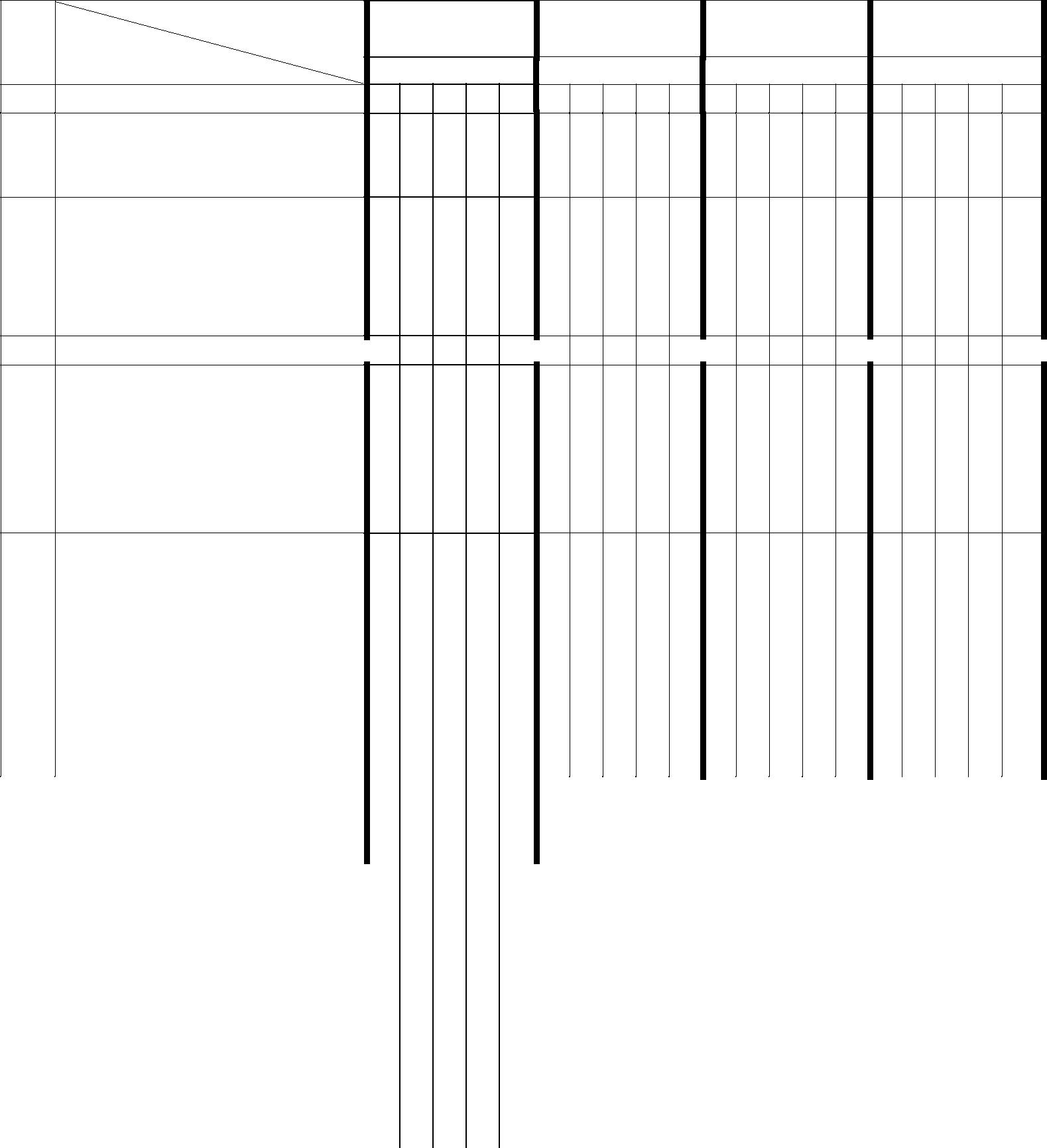 Организации в области1  2  3  4   5   1  2  3  4  5   1  2  3  4   5   1  2  3  4   5дополнительного образования детей (музыка, спорт, танцы, иностранные языки и др.)Организации в области1  2  3  4   5   1  2  3  4  5   1  2  3  4   5   1  2  3  4   5психолого-педагогического сопровождения детей с ограниченными возможностями здоровья (в возрасте до 6 лет)КОМИТЕТ ПО КОНКУРЕНТНОЙ ПОЛИТИКЕ МОСКОВСКОЙ ОБЛАСТИ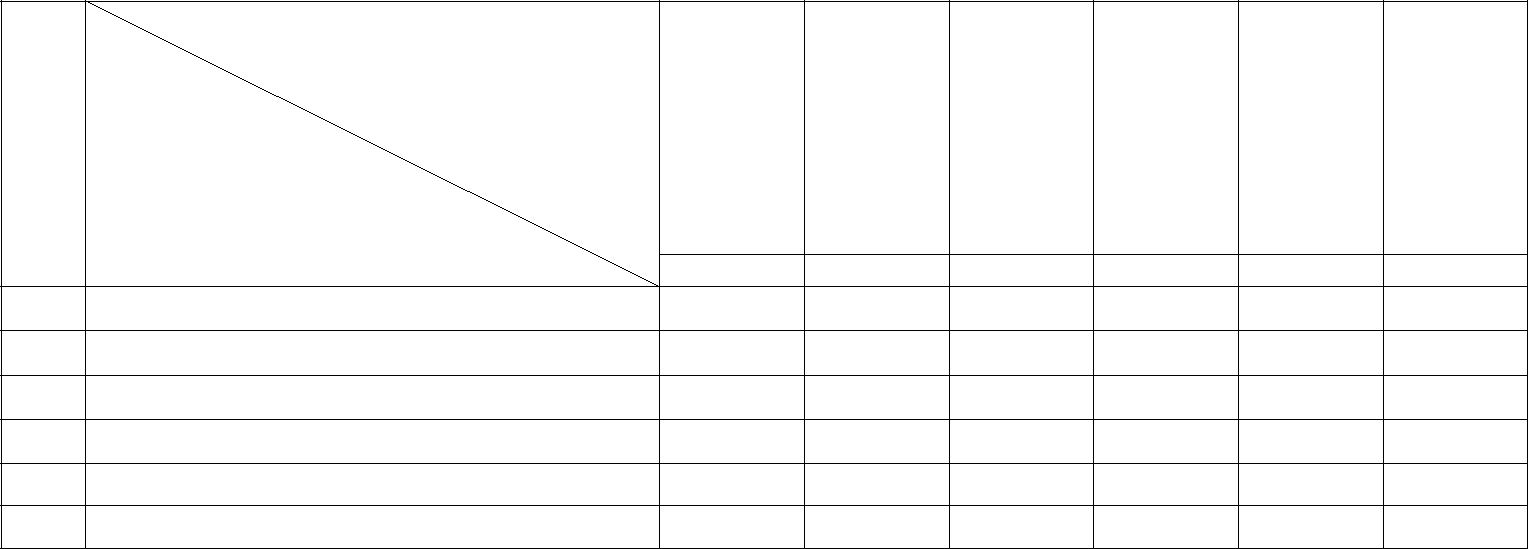 ОЦЕНИТЕ КАЧЕСТВО ОФИЦИАЛЬНОЙ ИНФОРМАЦИИ, РАЗМЕЩАЕМОЙ НА ОФИЦИАЛЬНЫХ САЙТАХ, ПОРТАЛАХ И ПРОЧИХ ЭЛЕКТРОННЫХ РЕСУРСАХ ОРГАНОВ ВЛАСТИ МОСКОВСКОЙ ОБЛАСТИЛАГОДАРИМ ВА С ЗА УЧАСТИЕ В ОПРОСЕ И НАДЕЕМСЯ НА ДАЛЬНЕЙШЕЕ СОТРУДНИЧЕС ТВО !По всем вопросам, касающимся развития конкуренции в Московской области, просьба обращаться в управление развития конкуренции Комитета по конкурентной политике Московской области:8 (498) 602-07-37, 8 (498) 602-05-73  RKMO@mosreg.ru18-2425-3435-4445-5455-6465 и старше1.2.3.4.5.6.1.Работаю2.Временно не работаю, безработный, ищу работу3.Не работаю4.Учащийся, студент (дневного отделения), курсант5.Домохозяйка, нахожусь в отпуске по уходу за ребенком6.Неработающий пенсионер, в т.ч. по инвалидности7.Другое (что именно) (запишите)___________________________________________________________________1.Работаю в государственной сфере2.Работаю в коммерческой сфере3.Предприниматель4.Фермер5.Другое (что именно) (запишите)____________________________________________________________________39. КАК9. КАКЧАСТОВЫПОЛЬЗУЕТЕСЬПОЛЬЗУЕТЕСЬУСЛУГАМИУСЛУГАМИСЛЕДУЮЩИХСЛЕДУЮЩИХЧАСТНЫХОРГАНИЗАЦИЙ?ОРГАНИЗАЦИЙ?ОРГАНИЗАЦИЙ?Варианты ответаВарианты ответаВарианты ответатечение 12 месяцевНесколько раз в неделюНесколько раз в месяцНесколько раз в годНе пользовался втечение 12 месяцевЕжедневноНесколько раз в неделюНесколько раз в месяцНесколько раз в годЗатрудняюсьответитьОрганизацииОрганизацииОрганизации2.3.4.5.6.1.1.2.3.4.5.6.1.Дошкольные учрежденияДошкольные учрежденияДошкольные учрежденияДошкольные учреждения2.Организации в области отдыхаОрганизации в области отдыхаОрганизации в области отдыхаОрганизации в области отдыхаи оздоровления детейи оздоровления детейи оздоровления детей3.Организации в областиОрганизации в областиОрганизации в областиОрганизации в областидополнительного образованиядополнительного образованиядополнительного образованиядополнительного образованиядетей (музыка, спорт, танцы,детей (музыка, спорт, танцы,детей (музыка, спорт, танцы,детей (музыка, спорт, танцы,иностранные языки и др.)иностранные языки и др.)иностранные языки и др.)иностранные языки и др.)4.Медицинские учрежденияМедицинские учрежденияМедицинские учрежденияМедицинские учреждения5.Организации в областиОрганизации в областиОрганизации в областиОрганизации в областипсихолого-педагогическогопсихолого-педагогическогопсихолого-педагогическогопсихолого-педагогическогосопровождения детей ссопровождения детей ссопровождения детей ссопровождения детей сограниченными возможностямиограниченными возможностямиограниченными возможностямиограниченными возможностямиздоровья (в возрасте до 6 лет)здоровья (в возрасте до 6 лет)здоровья (в возрасте до 6 лет)здоровья (в возрасте до 6 лет)6.Организации в сфере культурыОрганизации в сфере культурыОрганизации в сфере культурыОрганизации в сфере культуры(кинотеатры, клубы, театры,(кинотеатры, клубы, театры,(кинотеатры, клубы, театры,(кинотеатры, клубы, театры,галереи, музеи)галереи, музеи)7.Организации в сфере ЖКХОрганизации в сфере ЖКХОрганизации в сфере ЖКХОрганизации в сфере ЖКХ8.Организации розничнойОрганизации розничнойОрганизации розничнойОрганизации розничнойторговли (ярмарки, магазины,торговли (ярмарки, магазины,торговли (ярмарки, магазины,торговли (ярмарки, магазины,аптеки)аптеки)9.Организации по перевозкеОрганизации по перевозкеОрганизации по перевозкеОрганизации по перевозкепассажиров наземнымпассажиров наземнымпассажиров наземнымтранспортомтранспортом10.Интернет-провайдерыИнтернет-провайдерыИнтернет-провайдеры11.Организации в сфереОрганизации в сфереОрганизации в сфересоциального обслуживания, всоциального обслуживания, всоциального обслуживания, всоциального обслуживания, втом числе, обслуживание натом числе, обслуживание натом числе, обслуживание натом числе, обслуживание надомудому12.Организации в сфере туризма иОрганизации в сфере туризма иОрганизации в сфере туризма иОрганизации в сфере туризма иотдыхаотдыха13.Организации в сфереОрганизации в сфереОрганизации в сфереритуального обслуживанияритуального обслуживанияритуального обслуживанияритуального обслуживания14.Точки реализации фермерскойТочки реализации фермерскойТочки реализации фермерскойТочки реализации фермерскойпродукциипродукцииКОМИТЕТ ПО КОНКУРЕНТНОЙ ПОЛИТИКЕ МОСКОВСКОЙ ОБЛАСТИКОМИТЕТ ПО КОНКУРЕНТНОЙ ПОЛИТИКЕ МОСКОВСКОЙ ОБЛАСТИКОМИТЕТ ПО КОНКУРЕНТНОЙ ПОЛИТИКЕ МОСКОВСКОЙ ОБЛАСТИКОМИТЕТ ПО КОНКУРЕНТНОЙ ПОЛИТИКЕ МОСКОВСКОЙ ОБЛАСТИКОМИТЕТ ПО КОНКУРЕНТНОЙ ПОЛИТИКЕ МОСКОВСКОЙ ОБЛАСТИКОМИТЕТ ПО КОНКУРЕНТНОЙ ПОЛИТИКЕ МОСКОВСКОЙ ОБЛАСТИКОМИТЕТ ПО КОНКУРЕНТНОЙ ПОЛИТИКЕ МОСКОВСКОЙ ОБЛАСТИКОМИТЕТ ПО КОНКУРЕНТНОЙ ПОЛИТИКЕ МОСКОВСКОЙ ОБЛАСТИКОМИТЕТ ПО КОНКУРЕНТНОЙ ПОЛИТИКЕ МОСКОВСКОЙ ОБЛАСТИ410.УКАЖИТЕ,   КОМУ  ИЗ   ИСПОЛНИТЕЛЕЙ   ПЕРЕЧИСЛЕННЫХ   УСЛУГ   ВЫ10.УКАЖИТЕ,   КОМУ  ИЗ   ИСПОЛНИТЕЛЕЙ   ПЕРЕЧИСЛЕННЫХ   УСЛУГ   ВЫ10.УКАЖИТЕ,   КОМУ  ИЗ   ИСПОЛНИТЕЛЕЙ   ПЕРЕЧИСЛЕННЫХ   УСЛУГ   ВЫ10.УКАЖИТЕ,   КОМУ  ИЗ   ИСПОЛНИТЕЛЕЙ   ПЕРЕЧИСЛЕННЫХ   УСЛУГ   ВЫ10.УКАЖИТЕ,   КОМУ  ИЗ   ИСПОЛНИТЕЛЕЙ   ПЕРЕЧИСЛЕННЫХ   УСЛУГ   ВЫОТДАЕТЕ ПРЕДПОЧТЕНИЕ?ОТДАЕТЕ ПРЕДПОЧТЕНИЕ?ОрганизацииГосударственныеЧастныеВсе равноГосударственныеЧастныеВсе равноУслуги1.2.3.1.Услуги дошкольныхучреждений2.Услуги организаций в областиотдыха и оздоровления детей3.Услуги организаций в областидополнительного образованиядетей (музыка, спорт, танцы,иностранные языки и др.)4.Услуги медицинскихучреждений5.Услуги организаций в областипсихолого-педагогическогосопровождения детей сограниченными возможностямиздоровья (в возрасте до 6 лет)6.Услуги организаций в сферекультуры (кинотеатры, клубы,театры, галереи, музеи)7.Услуги организаций в сфережилищно-коммунальногохозяйства8.Услуги организаций розничнойторговли (рынки, ярмарки,магазины, аптеки)9.Услуги компаний по перевозкепассажиров наземнымтранспортом10.Услуги интернет-провайдеров11.Услуги организаций в сфересоциального обслуживания, втом числе, обслуживание надому12.Услуги компаний в сферетуризма и отдыха13.Ритуальные услуги14.Реализация фермерскойпродукции (магазины, палатки,лотки с фермерскимипродуктами)КОМИТЕТ ПО КОНКУРЕНТНОЙ ПОЛИТИКЕ МОСКОВСКОЙ ОБЛАСТИКОМИТЕТ ПО КОНКУРЕНТНОЙ ПОЛИТИКЕ МОСКОВСКОЙ ОБЛАСТИКОМИТЕТ ПО КОНКУРЕНТНОЙ ПОЛИТИКЕ МОСКОВСКОЙ ОБЛАСТИКОМИТЕТ ПО КОНКУРЕНТНОЙ ПОЛИТИКЕ МОСКОВСКОЙ ОБЛАСТИ1. Затрудняюсь ответить1. Затрудняюсь ответить2. Не удовлетворен2. Не удовлетворен3. Скорее не удовлетворён3. Скорее не удовлетворён4. Скорее удовлетворен5. Удовлетворен4. Скорее удовлетворен5. Удовлетворен1.Продукты питания123452.Бытовая химия123453.Электроника123454.Текстиль123455.Товары для дома123456.Мебель123457.Товары для ремонта, строительства, садоводстваТовары для ремонта, строительства, садоводства123458.Автомобили и товары для автомобилейАвтомобили и товары для автомобилей123459.Одежда, обувь, аксессуарыОдежда, обувь, аксессуары1234510.Книги и канцтовары1234511.Парфюмерия и косметикаПарфюмерия и косметика1234512.Спортивные товары и товары для туризма и рыболовстваСпортивные товары и товары для туризма и рыболовства1234513.Товары для детей1234514.Аптеки1234515.Товары для животных1234516.Другое1234517.Все есть, всех товаров хватаетВсе есть, всех товаров хватает1234518.Кафе, рестораны, барыКафе, рестораны, бары1234519.Театры, кинотеатры, музеи, галереи и клубыТеатры, кинотеатры, музеи, галереи и клубы1234520.Услуги по строительству, ремонту и уборкеУслуги по строительству, ремонту и уборке1234521.Автомастерские1234522.Бытовые услуги: прачечная, ремонт обуви, металлоремонтБытовые услуги: прачечная, ремонт обуви, металлоремонт1234523.Образовательные услуги, курсы для взрослыхОбразовательные услуги, курсы для взрослых1234524.Услуги дополнительного образования для детейУслуги дополнительного образования для детей1234525.Банки и страховые компании, обмен валютыБанки и страховые компании, обмен валюты1234526.Спортивные занятия для взрослыхСпортивные занятия для взрослых1234527.Спортивные занятия для детейСпортивные занятия для детей1234528.Медицинские услуги для взрослыхМедицинские услуги для взрослых1234529.Медицинские услуги для детейМедицинские услуги для детей1234530.Ветеринарные услуги1234531.Салоны красоты, парикмахерскиеСалоны красоты, парикмахерские1234532.Туристические услуги1234533.Юридические услуги и нотариусЮридические услуги и нотариус1234534.Охранные услуги1234535.Другое12345__________________________________________________________________________________________________________1234536.Все есть, всех услуг хватаетВсе есть, всех услуг хватает12345612. КАК ВЫ ОЦЕНИВАЕТЕ КОЛИЧЕСТВО ОРГАНИЗАЦИЙ, ОКАЗЫВАЮЩИХ УСЛУГИ12. КАК ВЫ ОЦЕНИВАЕТЕ КОЛИЧЕСТВО ОРГАНИЗАЦИЙ, ОКАЗЫВАЮЩИХ УСЛУГИ12. КАК ВЫ ОЦЕНИВАЕТЕ КОЛИЧЕСТВО ОРГАНИЗАЦИЙ, ОКАЗЫВАЮЩИХ УСЛУГИ12. КАК ВЫ ОЦЕНИВАЕТЕ КОЛИЧЕСТВО ОРГАНИЗАЦИЙ, ОКАЗЫВАЮЩИХ УСЛУГИ12. КАК ВЫ ОЦЕНИВАЕТЕ КОЛИЧЕСТВО ОРГАНИЗАЦИЙ, ОКАЗЫВАЮЩИХ УСЛУГИ12. КАК ВЫ ОЦЕНИВАЕТЕ КОЛИЧЕСТВО ОРГАНИЗАЦИЙ, ОКАЗЫВАЮЩИХ УСЛУГИ12. КАК ВЫ ОЦЕНИВАЕТЕ КОЛИЧЕСТВО ОРГАНИЗАЦИЙ, ОКАЗЫВАЮЩИХ УСЛУГИ12. КАК ВЫ ОЦЕНИВАЕТЕ КОЛИЧЕСТВО ОРГАНИЗАЦИЙ, ОКАЗЫВАЮЩИХ УСЛУГИ12. КАК ВЫ ОЦЕНИВАЕТЕ КОЛИЧЕСТВО ОРГАНИЗАЦИЙ, ОКАЗЫВАЮЩИХ УСЛУГИНА ТЕРРИТОРИИ МОСКОВСКОЙ ОБЛАСТИ?НА ТЕРРИТОРИИ МОСКОВСКОЙ ОБЛАСТИ?Вариант ответаИзбыточноДостаточноСовсем нетЗатрудняюсьответитьИзбыточномногоДостаточноМалоСовсем нетЗатрудняюсьответитьОрганизации1.2.3.4.5.1.Дошкольные учреждения2.Организации в области отдыха и оздоровления детей3.Организации в области дополнительного образованиядетей (музыка, спорт, танцы, иностранные языки и др.)4.Медицинские учреждения5.Организации в области психолого-педагогическогосопровождения детей с ограниченными возможностямиздоровья (в возрасте до 6 лет)6.Организации в сфере культуры (кинотеатры, клубы,театры, галереи, музеи)7.Организации в сфере ЖКХ8.Организации розничной торговли (ярмарки, магазины,аптеки)9.Организации по перевозке пассажиров наземнымтранспортом10.Интернет-провайдеры11.Организации в сфере социального обслуживания, в томчисле, обслуживание на дому12.Организации в сфере туризма и отдыха13.Организации в сфере ритуального обслуживания14.Точки реализации фермерской продукции1. Затрудняюсь ответить1. Затрудняюсь ответить2. Не удовлетворен3. Скорее не удовлетворён3. Скорее не удовлетворён4. Скорее удовлетворен5. Удовлетворен5. Удовлетворен5. Удовлетворен5. УдовлетворенОрганизацииОрганизацииГосударственныеГосударственныеГосударственныеГосударственныеГосударственныеЧастныеЧастныеЧастныеОрганизацииОрганизации1.2.1.Дошкольные учрежденияДошкольные учреждения12345123452.Организации в области отдыха и оздоровленияОрганизации в области отдыха и оздоровления1234512345детей3.Организации в области дополнительногоОрганизации в области дополнительного1234512345образования детей (музыка, спорт, танцы,образования детей (музыка, спорт, танцы,иностранные языки и др.)иностранные языки и др.)4.Медицинские учрежденияМедицинские учреждения12345123455.Организации в области психолого-Организации в области психолого-1234512345педагогического сопровождения детей спедагогического сопровождения детей сограниченными возможностями здоровья (вограниченными возможностями здоровья (ввозрасте до 6 лет)6.Организации в сфере культуры (кинотеатры,Организации в сфере культуры (кинотеатры,1234512345клубы, театры, галереи, музеи)клубы, театры, галереи, музеи)7.Организации в сфере ЖКХОрганизации в сфере ЖКХ12345123458.Организации розничной торговли (ярмарки,Организации розничной торговли (ярмарки,1234512345магазины, аптеки)9.Организации по перевозке пассажировОрганизации по перевозке пассажиров1234512345наземным транспортомназемным транспортом10.Интернет-провайдеры123451234511.Организации в сфере социальногоОрганизации в сфере социального1234512345обслуживания, в том числе, обслуживание наобслуживания, в том числе, обслуживание надому12.Организации в сфере туризма и отдыхаОрганизации в сфере туризма и отдыха123451234513.Организации в сфере ритуальногоОрганизации в сфере ритуального1234512345обслуживания14.Точки реализации фермерской продукцииТочки реализации фермерской продукции12345123451.Затрудняюсь ответить2. Не удовлетворен3.Скорее не удовлетворён4. Скорее удовлетворен5. УдовлетворенХарактеристикиУдобствоУдобствоУдобствоКачествоКачествоКачествоУровень ценУровень ценУровень ценУровень ценУровень ценВозможностьВозможностьВозможностьВозможностьВозможностьрасположениярасположениярасположениярасположениярасположенияуслугУровень ценУровень ценУровень ценУровень ценУровень ценвыборавыборавыборарасположениярасположениярасположениярасположениярасположенияуслугвыборавыборавыбораОрганизации1.2.3.4.1.Дошкольные учреждения123451234512345123452.Организации в области12345123451234512345отдыха и оздоровлениядетей4.Медицинские учреждения1  2  3  4   51  2  3  4  51  2  3  4   51  2  3  4   56.Организации в сфере12345123451234512345культуры (кинотеатры,клубы, театры, галереи,музеи)7.Организации в сфере ЖКХ123451234512345123458.Организации розничной12345123451234512345торговли (ярмарки,магазины, аптеки)9.Организации по перевозке12345123451234512345пассажиров наземнымтранспортом10.Интернет-провайдеры1234512345123451234511.Организации в сфере12345123451234512345социального обслуживания12.Организации в сфере12345123451234512345туризма и отдыха13.Организации в сфере12345123451234512345ритуального обслуживания14.Точки реализации12345123451234512345фермерской продукции915.ОЦЕНИТЕ,  НАСКОЛЬКО  ВЫ  УДОВЛЕТВОРЕНЫ  КАЧЕСТВОМ  СЛЕДУЮЩИХОЦЕНИТЕ,  НАСКОЛЬКО  ВЫ  УДОВЛЕТВОРЕНЫ  КАЧЕСТВОМ  СЛЕДУЮЩИХОЦЕНИТЕ,  НАСКОЛЬКО  ВЫ  УДОВЛЕТВОРЕНЫ  КАЧЕСТВОМ  СЛЕДУЮЩИХОЦЕНИТЕ,  НАСКОЛЬКО  ВЫ  УДОВЛЕТВОРЕНЫ  КАЧЕСТВОМ  СЛЕДУЮЩИХОЦЕНИТЕ,  НАСКОЛЬКО  ВЫ  УДОВЛЕТВОРЕНЫ  КАЧЕСТВОМ  СЛЕДУЮЩИХОЦЕНИТЕ,  НАСКОЛЬКО  ВЫ  УДОВЛЕТВОРЕНЫ  КАЧЕСТВОМ  СЛЕДУЮЩИХОЦЕНИТЕ,  НАСКОЛЬКО  ВЫ  УДОВЛЕТВОРЕНЫ  КАЧЕСТВОМ  СЛЕДУЮЩИХУСЛУГ,  ПРЕДОСТАВЛЯЕМЫХ  СУБЪЕКТАМИ  ЕСТЕСТВЕННЫХ  МОНОПОЛИЙ  ВУСЛУГ,  ПРЕДОСТАВЛЯЕМЫХ  СУБЪЕКТАМИ  ЕСТЕСТВЕННЫХ  МОНОПОЛИЙ  ВУСЛУГ,  ПРЕДОСТАВЛЯЕМЫХ  СУБЪЕКТАМИ  ЕСТЕСТВЕННЫХ  МОНОПОЛИЙ  ВУСЛУГ,  ПРЕДОСТАВЛЯЕМЫХ  СУБЪЕКТАМИ  ЕСТЕСТВЕННЫХ  МОНОПОЛИЙ  ВУСЛУГ,  ПРЕДОСТАВЛЯЕМЫХ  СУБЪЕКТАМИ  ЕСТЕСТВЕННЫХ  МОНОПОЛИЙ  ВУСЛУГ,  ПРЕДОСТАВЛЯЕМЫХ  СУБЪЕКТАМИ  ЕСТЕСТВЕННЫХ  МОНОПОЛИЙ  ВУСЛУГ,  ПРЕДОСТАВЛЯЕМЫХ  СУБЪЕКТАМИ  ЕСТЕСТВЕННЫХ  МОНОПОЛИЙ  ВУСЛУГ,  ПРЕДОСТАВЛЯЕМЫХ  СУБЪЕКТАМИ  ЕСТЕСТВЕННЫХ  МОНОПОЛИЙ  ВВАШЕМ РАЙОНЕВАШЕМ РАЙОНЕВариант ответаПолностьюудовлетворенСкорееудовлетворенСкорее неудовлетворенСовершеннонеудовлетворенНе пользуюсьЗатрудняюсьответитьПолностьюудовлетворенСкорееудовлетворенСкорее неудовлетворенСовершеннонеудовлетворенНе пользуюсьЗатрудняюсьответитьОрганизация1.2.3.4.5.6.1.2.3.4.5.6.1.Водоснабжение, водоотведение2.Газоснабжение3.Электроснабжение4.Теплоснабжение5.Телефония6.Интернет16.УКАЖИТЕ,   КАКИМИ   ИСТОЧНИКАМИ   ИНФОРМАЦИИ   О   ДЕЯТЕЛЬНОСТИУКАЖИТЕ,   КАКИМИ   ИСТОЧНИКАМИ   ИНФОРМАЦИИ   О   ДЕЯТЕЛЬНОСТИУКАЖИТЕ,   КАКИМИ   ИСТОЧНИКАМИ   ИНФОРМАЦИИ   О   ДЕЯТЕЛЬНОСТИУКАЖИТЕ,   КАКИМИ   ИСТОЧНИКАМИ   ИНФОРМАЦИИ   О   ДЕЯТЕЛЬНОСТИУКАЖИТЕ,   КАКИМИ   ИСТОЧНИКАМИ   ИНФОРМАЦИИ   О   ДЕЯТЕЛЬНОСТИУКАЖИТЕ,   КАКИМИ   ИСТОЧНИКАМИ   ИНФОРМАЦИИ   О   ДЕЯТЕЛЬНОСТИУКАЖИТЕ,   КАКИМИ   ИСТОЧНИКАМИ   ИНФОРМАЦИИ   О   ДЕЯТЕЛЬНОСТИОРГАНОВ ВЛАСТИ МОСКОВСКОЙ ОБЛАСТИ ВЫ ПРЕДПОЧИТАЕТЕ ПОЛЬЗОВАТЬСЯОРГАНОВ ВЛАСТИ МОСКОВСКОЙ ОБЛАСТИ ВЫ ПРЕДПОЧИТАЕТЕ ПОЛЬЗОВАТЬСЯОРГАНОВ ВЛАСТИ МОСКОВСКОЙ ОБЛАСТИ ВЫ ПРЕДПОЧИТАЕТЕ ПОЛЬЗОВАТЬСЯОРГАНОВ ВЛАСТИ МОСКОВСКОЙ ОБЛАСТИ ВЫ ПРЕДПОЧИТАЕТЕ ПОЛЬЗОВАТЬСЯОРГАНОВ ВЛАСТИ МОСКОВСКОЙ ОБЛАСТИ ВЫ ПРЕДПОЧИТАЕТЕ ПОЛЬЗОВАТЬСЯОРГАНОВ ВЛАСТИ МОСКОВСКОЙ ОБЛАСТИ ВЫ ПРЕДПОЧИТАЕТЕ ПОЛЬЗОВАТЬСЯОРГАНОВ ВЛАСТИ МОСКОВСКОЙ ОБЛАСТИ ВЫ ПРЕДПОЧИТАЕТЕ ПОЛЬЗОВАТЬСЯОРГАНОВ ВЛАСТИ МОСКОВСКОЙ ОБЛАСТИ ВЫ ПРЕДПОЧИТАЕТЕ ПОЛЬЗОВАТЬСЯИ КАКИМ ДОВЕРЯЕТЕ БОЛЬШЕ ВСЕГО? (Укажите по одному варианту ответа)И КАКИМ ДОВЕРЯЕТЕ БОЛЬШЕ ВСЕГО? (Укажите по одному варианту ответа)И КАКИМ ДОВЕРЯЕТЕ БОЛЬШЕ ВСЕГО? (Укажите по одному варианту ответа)И КАКИМ ДОВЕРЯЕТЕ БОЛЬШЕ ВСЕГО? (Укажите по одному варианту ответа)И КАКИМ ДОВЕРЯЕТЕ БОЛЬШЕ ВСЕГО? (Укажите по одному варианту ответа)И КАКИМ ДОВЕРЯЕТЕ БОЛЬШЕ ВСЕГО? (Укажите по одному варианту ответа)И КАКИМ ДОВЕРЯЕТЕ БОЛЬШЕ ВСЕГО? (Укажите по одному варианту ответа)Источники информацииПредпочитаюДоверяюИсточники информациипользоватьсябольше всего1.2.1.Телевидение2.Печатные СМИ3.Радио4.Официальные сайты, порталы и прочие электронныересурсы органов власти5.ДругоеУровеньУровеньУдобстводоступностипонятностиполучения1.2.3.1.Удовлетворительно2.Скорее удовлетворительно3.Скорее не удовлетворительно4.Неудовлетворительно5.Затрудняюсь ответить/Мне ничего не известноо такой информации